Name ________________________________MONDAYArea, perimeter, volume review.1. Explain how you find the volume of a rectangular prism or cube: _______________________________2. Explain how you find the perimeter of an object: ___________________3. Explain how you find the area of a right triangle: ___________________4. Explain how you find the area of a rectangle or square: ___________________Calculate the following5. What would the area of a right triangle with the sides measuring 12 cm. and 20 cm. be?		 _____________6. Find the perimeter of a square with the length of 13 in. and width of 16 in. 					_____________7. Ms. Porter covered her bulletin board with pink paper. The area that she covered was a total of 120 inches2. What could have been the measurements of her bulletin board?A) 40 in. by 30 in.		B)  40 in. by 3 in.	C) 60 in. by 60 in.		D)  30 in. by 400 in.8. What is the volume of a suitcase with the measurements12 in. x 12 in. x 7 in.?www.forrestmath.weebly.com APV Review/Length Measurement HWTUESDAYReview1.  Mrs. Johnson ordered 10 pizzas for her son’s birthday party. The kids at the party ate  pizzas and the adults had of the pizza. How much pizza did Mrs. Johnson have left?2. The fifth grade is going on a field trip. Lunches are being prepared by the school for each student. Below are the number of students in each class.If there were a total of 98 lunches prepared, how many students were in Ms. Thomas’s class?				 __________ students3. The field trip is to the Air and Space center to tour the museum and see an Imax movie. The admission cost is $11 per person.The Imax movie cost $6 per person. There are a total of 110 people going on the field trip. What is the combined cost of the museum admission and the Imax movie for the group?					$__________WEDNESDAYIt’s the 100th day of school! Celebrate by following the directions below:1. How many ways can you make 100? Use addition, subtraction, multiplication, and division to create problems with answers that equal 100. They must be more than one step.________________		_________________________________		_________________________________		_________________________________		_________________________________		_________________2. How many hours are there in 100 days? ___________3. How many weeks are there in 100 days? ___________4. Judy took a $100 to the mall to go shopping. She was trying to decide what she wanted to buy so she made the list below. What could Judy buy with $100? How much of the $100 did she spend? _____________How much of the $100 does she have left? _____________THURSDAY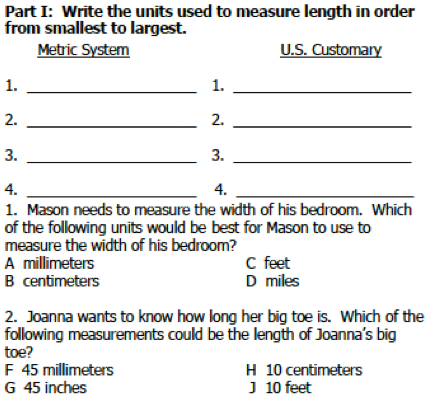 Part II: Complete the following conversion tables.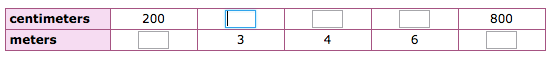 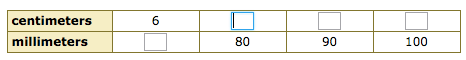 Porter25 studentsLavoie26 studentsGilchrist23 studentsThomasJeans$25.99Summer Dress$36.57Boots$49.99Tennis Shoes$29.33Necklace$19.99